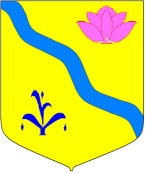   АДМИНИСТРАЦИЯ КИРОВСКОГО МУНИЦИПАЛЬНОГО РАЙОНАПОСТАНОВЛЕНИЕ14 мая 2020 года                п. Кировский                        № 144Об утверждении карты комплаенс-рисков нарушения антимонопольного законодательства, плана мероприятий («дорожной карты») по снижению рисков нарушения антимонопольного законодательства в администрации Кировского муниципального районаВо исполнение Указа Президента Российской Федерации от 21.12.2017 года № 618 «Об основных направлениях государственной политики по развитию конкуренции», распоряжением Губернатора Приморского края от 28.02.2019 № 52-рг «О мерах по созданию и организации системы внутреннего обеспечения соответствия требованиям антимонопольного законодательства деятельности органов исполнительной власти Приморского края»1. Утвердить карту комплаенс - рисков администрации Кировского муниципального района (приложение 1).2. Утвердить План мероприятий («дорожную карту») по снижению комплаенс - рисков администрации Кировского муниципального района (приложение 2).3. Руководителю аппарата администрации Кировского муниципального района (Тыщенко Л.А.) разместить настоящее постановление на сайте администрации4. Контроль за выполнением настоящего распоряжения оставляю за собойГлава Кировского муниципального района- глава администрации Кировского муниципального района                                                            И.И. Вотяков  Карта комплаенс - рисков администрации Кировского муниципального районаПриложение 2УТВЕРЖДЕНО
постановлением администрации
Кировского муниципального района
от «14» мая  2020 года № 144План мероприятий («дорожная карта») по снижению комплаенс - рисков администрации Кировского муниципального районаПриложение 1УТВЕРЖДЕНО
постановлением администрации
Кировского муниципального района
от «14» мая  2020 года № 144№ п/пВид комплаенс-рискаПричины и условия возникновения рисковУровень рискаНаличие (отсутствие) остаточных рисковВероятность повторного возникновения рисков1234561.Нарушение антимонопольного законодательства при осуществлении закупок товаров, работ, услуг для обеспечения муниципальных нужд-ошибочное применение норм 44-ФЗ от 05.04.2013; - отсутствие достаточной квалификации у специалистов; - высокая нагрузка у специалистов;-несогласованность структурных подразделенийНизкийотсутствуетмаловероятно2.Принятие НПА в сферах деятельности администрации Кировского муниципального района, содержащих положения, влекущие нарушения антимонопольного законодательства- недостаточное знание действующего законодательства; - несвоевременное отслеживание изменений законодательстваНизкийотсутствуетмаловероятно№ п/пВид комплаенс-рискаМероприятия по минимизации и устранению рисковПредложенные действияСрок исполнения мероприятийРаспределение ответственности и полномочий1.Нарушение антимонопольного законодательства при осуществлении закупок товаров, работ, услуг для обеспечения муниципальных нужд- мониторинг и анализ практики применения антимонопольного законодательства;- систематическое повышение квалификации;- анализ изменений в сфере 44-ФЗ от 05.04.2013,- контроль за соблюдением требований 44-ФЗ от 05.04.2013постоянное повышение квалификации специалистов, работающих в сфере 44-ФЗ от 05.04.2013ежегоднозаместитель главы, руководитель аппарата администрации, структурные подразделения администрации2.Принятие НПА в сферах деятельности администрации Кировского муниципального района, содержащих положения, влекущие нарушения антимонопольного законодательства- обучение муниципальных служащих администрации района; - анализ НПА на предмет соответствия требованиям антимонопольного законодательства;- постоянный мониторинг действующего законодательстваповышение уровня квалификации сотрудников администрации района,повышение уровня правовой  грамотностиежегодноЗаместитель главы, руководитель аппарата администрации, структурные подразделения администрации